信用管城—劳动监察解民忧  职工春联表感谢2月9日上午，管城区劳动监察大队监察一科接到投诉，投诉人反映其在兴达国贸工作，老板拖欠700元工资未发。科室工作人员了解情况后和公司老板取得联系，经协商，老板同意全数发放工资。下午，一幅承载满满感激的手写春联“为民排忧似亲朋 执行率雷厉风行”送到了科室工作人员手中。最好的肯定就是群众满意，管城区劳动监察大队将继续尽心尽责，为民排忧解难，切实维护群众的合法权益。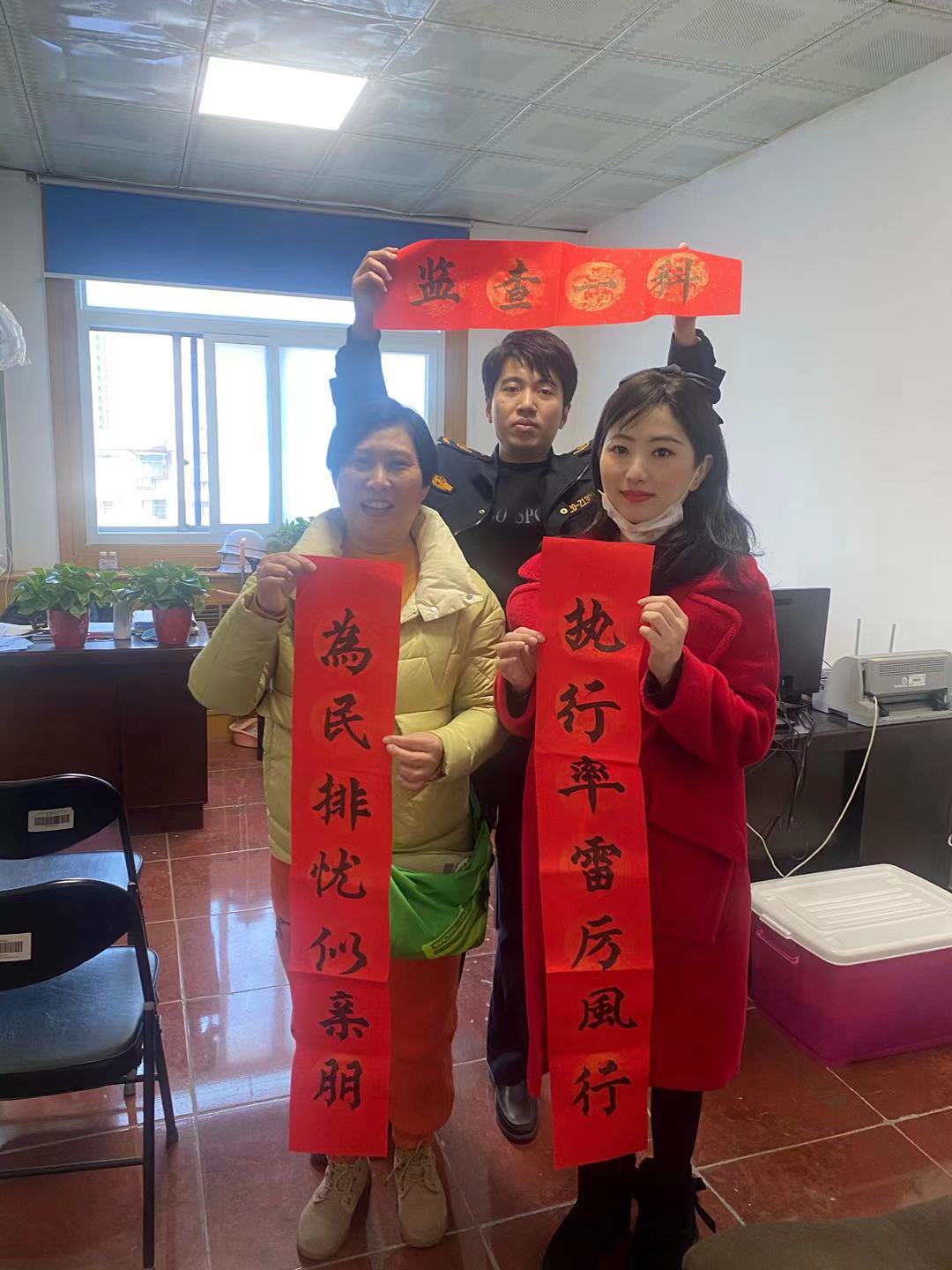 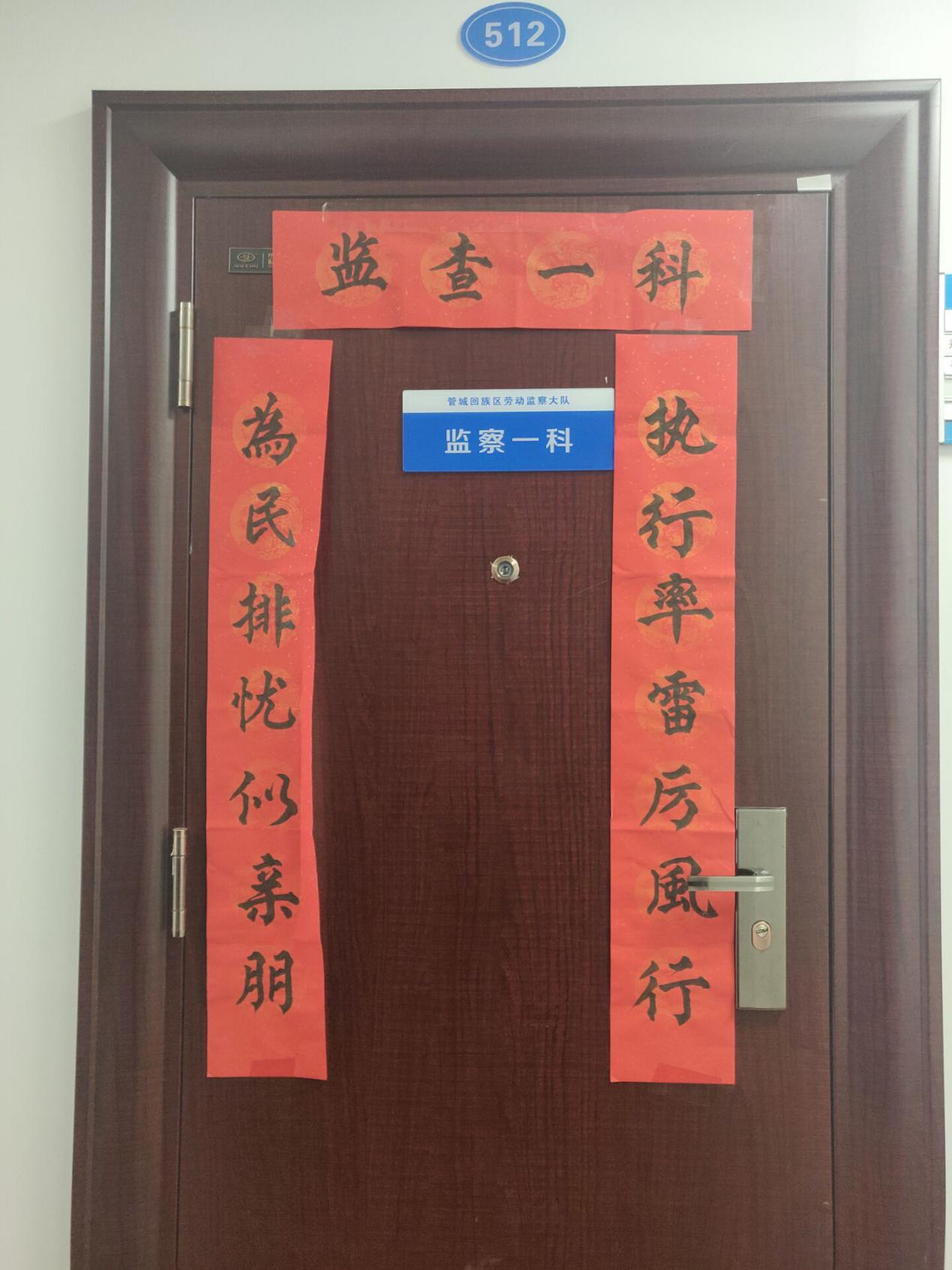 